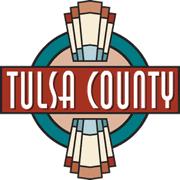 June 2, 2021Requestors NameRe: Request for using the Oakley PlazaDear Building Operations,The Requesting Group Name is requesting the use of the Oakley Plaza.	Date: 		Date of Event	Time: 		Time of Event	Duration:	Start and End Time	Participants: 	Approximate # of Participants	Purpose: 	Purpose of Event	Equipment to be used List of equipment to be used.When submitting the request, the requesting party must provide copies of insurance and any applicable permits required in connection with the proposed activity (such as food vending permits, electrical installations, etc., from the City of Tulsa and the Tulsa City-County Health Department).Please send all request to courthouse-plaza@tulsacounty.org or contact Jeff Dannels at 918-596-5523.Sincerely, 